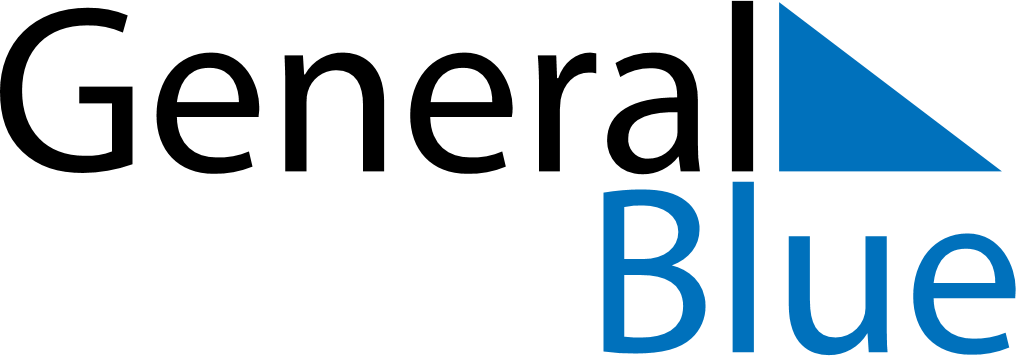 February 2029February 2029February 2029February 2029February 2029February 2029CyprusCyprusCyprusCyprusCyprusCyprusSundayMondayTuesdayWednesdayThursdayFridaySaturday123456789101112131415161718192021222324Ash SundayClean Monday25262728NOTES